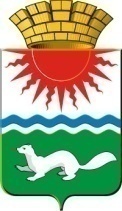 АДМИНИСТРАЦИЯ СОСЬВИНСКОГО ГОРОДСКОГО ОКРУГА ПОСТАНОВЛЕНИЕот  ______________  №	_____		     р.п. СосьваОб утверждении порядка содержания и ремонта автомобильных дорог общего пользования местного значения Сосьвинского городского округа и Классификации работ по капитальному ремонту, ремонту и содержанию автомобильных дорог общего пользования местного значенияВ соответствии со статьями 17 и 18 Федерального закона от 8 ноября 2007 года № 257-ФЗ «Об автомобильных дорогах и о дорожной деятельности в Российской Федерации и о внесении изменений в отдельные законодательные акты Российской Федерации», Федеральным законом от 06.10.2003 № 131-ФЗ «Об общих принципах местного самоуправления в Российской Федерации»,  в целях улучшения организации и проведения работ по содержанию автомобильных дорог общего пользования местного значения, руководствуясь ст. 30, ст. 45 Устава Сосьвинского городского округа, администрация Сосьвинского городского округаПОСТАНОВЛЯЕТ:Утвердить:Порядок  содержания  и  ремонта  автомобильных  дорого  общего пользования местного значения Сосьвинского городского округа (Приложение № 1).2)     Классификацию  работ по капитальному ремонту, ремонту и содержанию автомобильных дорог общего пользования местного значения (Приложение № 2).2.   Разместить настоящее постановление  на официальном сайте Сосьвинского городского округа и опубликовать в газете «Серовский рабочий».3. Контроль за исполнением настоящего постановления возложить на заместителя главы администрации Сосьвинского городского округа по ЖКХ, транспорту, связи и строительству А.В. Киселева. Глава администрации Сосьвинского городского округа                                                                   Г.Н.Макаров                                                          Приложение № 1                                                                                       к постановлению администрации                                                                                           Сосьвинского городского округа                                                                                                                          от ______________г. №______Порядок содержания и ремонта автомобильных дорог общего пользования местного значения Сосьвинского городского округа1. Настоящий Порядок регулирует отношения в сфере содержания и ремонта автомобильных дорог общего пользования местного значения Сосьвинского городского округа (далее - автомобильные дороги СГО), не являющихся объектами федерального или регионального значения, и направлен на улучшение их транспортно-эксплуатационного состояния, создание условий для беспрепятственного проезда по дорогам, сокращение числа дорожно-транспортных происшествий. 2. Действие настоящего Порядка распространяется на автомобильные дороги, находящиеся в собственности Сосьвинского городского округа. 3. Основные понятия, используемые в настоящем Порядке: 1) автомобильная дорога - объект транспортной инфраструктуры, предназначенный для движения транспортных средств и включающий в себя земельные участки в границах полосы отвода автомобильной дороги и расположенные на них или под ними конструктивные элементы (дорожное полотно, дорожное покрытие и подобные элементы) и дорожные сооружения, являющиеся ее технологической частью, - защитные дорожные сооружения, искусственные дорожные сооружения, производственные объекты, элементы обустройства автомобильных дорог; 2) защитные дорожные сооружения - сооружения, к которым относятся элементы озеленения, имеющие защитное значение; заборы; устройства, предназначенные для защиты автомобильных дорог от снежных лавин; шумозащитные и ветрозащитные устройства; подобные сооружения; 3) искусственные дорожные сооружения - сооружения, предназначенные для движения транспортных средств, пешеходов и прогона животных в местах пересечения автомобильных дорог иными автомобильными дорогами, оврагами, в местах, которые являются препятствиями для такого движения, прогона (зимники, мосты, переправы по льду, путепроводы, трубопроводы, тоннели, эстакады, подобные сооружения); 4) производственные объекты - сооружения, используемые при ремонте и содержании автомобильных дорог; 5) элементы обустройства автомобильных дорог - сооружения, к которым относятся дорожные знаки, дорожные ограждения, светофоры и другие устройства для регулирования дорожного движения, места отдыха, остановочные пункты, объекты, предназначенные для освещения автомобильных дорог, пешеходные дорожки, пункты весового и габаритного контроля транспортных средств, пункты взимания платы, стоянки (парковки) транспортных средств, сооружения, предназначенные для охраны автомобильных дорог и искусственных дорожных сооружений, тротуары, другие предназначенные для обеспечения дорожного движения, в том числе его безопасности, сооружения, за исключением объектов дорожного сервиса; 6) ремонт автомобильной дороги - комплекс работ по восстановлению транспортно-эксплуатационных характеристик автомобильной дороги, при выполнении которых не затрагиваются конструктивные и иные характеристики надежности и безопасности автомобильной дороги; 7) содержание автомобильной дороги - комплекс работ по поддержанию надлежащего технического состояния автомобильной дороги, оценке ее технического состояния, а также по организации и обеспечению безопасности дорожного движения. 4. В настоящем Порядке под содержанием и ремонтом автомобильных дорог Сосьвинского городского округа  подразумевается комплекс работ, в результате которых обеспечивается и поддерживается транспортно-эксплуатационное состояние дорог и дорожных сооружений, отвечающее требованиям ГОСТ Р 50597-93 «Автомобильные дороги и улицы. Требования к эксплуатационному состоянию, допустимому по условиям обеспечения безопасности дорожного движения». 5. Организация и проведение работ по ремонту и содержанию автомобильных дорог Сосьвинского городского округа включают в себя следующие мероприятия: 1) оценка технического состояния автомобильных дорог; 2) разработка плана мероприятий по ремонту и содержанию автомобильных дорог Сосьвинского городского округа, подтвержденных сметными расчетами их стоимости; 3) проведение работ по ремонту и содержанию автомобильных дорог Сосьвинского городского округа; 4) контроль за проведением ремонта и содержания, автомобильных дорог Сосьвинского городского округа; 5) приемка работ по ремонту и содержанию автомобильных дорог Сосьвинского городского округа. 6. Оценка технического состояния автомобильных дорог Сосьвинского городского округа проводится в порядке, установленном Министерством транспорта Российской Федерации. 7. По результатам оценки технического состояния автомобильных дорог с учетом анализа аварийности отраслевой орган администрации Сосьвинского городского округа «Комитет по жилищно-коммунальному хозяйству, строительству, энергетике, транспорту и связи»  осуществляет формирование плана мероприятий по ремонту автомобильных дорог на очередной финансовый год. План мероприятий утверждается заместителем главы администрации Сосьвинского городского округа по ЖКХ, транспорту, связи и строительству. 8. В соответствии с утвержденным планом мероприятий Отраслевой орган администрации Сосьвинского городского округа «Комитет по жилищно-коммунальному хозяйству, строительству, энергетике, транспорту и связи»                 (далее ООА СГО «Комитет ЖКХ и СЭТС») осуществляет разработку сметных расчетов. Сметные расчеты разрабатываются с учетом классификации работ по ремонту и содержанию автомобильных дорог, утвержденных Приказом Министерства транспорта Российской Федерации от 16.11.2012 № 402 «Об утверждении Классификации работ по капитальному ремонту, ремонту и содержанию автомобильных дорог». 9. Для выполнения работ по содержанию и ремонту автомобильных дорог Сосьвинского городского округа,  ООА СГО «Комитет ЖКХ и СЭТС» заключает муниципальные контракты в соответствии с действующим законодательством Российской Федерации. 10. В случае, если предусмотренный на содержание и ремонт автомобильных дорог Сосьвинского городского округа размер средств местного бюджета на очередной финансовый год ниже потребности, определенной в соответствии с нормативами финансовых затрат на содержание, ремонт и капитальный ремонт автомобильных дорог местного значения Сосьвинского городского округа и порядка их расчета, утвержденными постановлением администрации Сосьвинского городского округа, план мероприятий по содержанию и ремонту автомобильных дорог разрабатывается в соответствии с приоритетами: 1) работы, влияющие на безопасность дорожного движения, в том числе восстановление и замена элементов удерживающих ограждений, дорожных знаков, уборка посторонних предметов с проезжей части, уборка снега и борьба с зимней скользкостью, ямочный ремонт покрытий; 2) работы, влияющие на срок службы элементов автомобильной дороги и входящих в ее состав дорожных сооружений, в том числе восстановление обочин, откосов земляного полотна, элементов водоотвода, приведение полосы отвода автомобильной дороги в нормативное состояние. 11. При проведении работ по ремонту автомобильных дорог Сосьвинского городского округа: 1) выполняются работы по содержанию участков автомобильных дорог или их отдельных элементов, находящихся в стадии ремонта, а также участков временных дорог, подъездов, съездов, объездов, используемых для организации движения транспортных средств в зоне проведения работ; 2) организуется движение транспортных средств в зоне проведения работ в соответствии со схемами, согласованными организациями и органом Государственной инспекции безопасности дорожного движения межмуниципального отдела Министерства внутренних дел России «Серовский». 12. При проведении работ по ремонту и содержанию автомобильных дорог Сосьвинского городского округа в случае возникновения на автомобильной дороге препятствий для движения транспортных средств в результате обстоятельств непреодолимой силы обеспечивается принятие незамедлительных мер по организации дорожного движения или временному ограничению либо прекращению движения транспортных средств. 13. Контроль за проведением ремонта и содержания автомобильных дорог Сосьвинского городского округа осуществляет  ООА СГО «Комитет ЖКХ и СЭТС». В период проведения работ ООА СГО «Комитет ЖКХ и СЭТС» контролирует: исполнение муниципальных контрактов; соблюдение технологических параметров при производстве работ по содержанию и ремонту автомобильных дорог Сосьвинского городского округа; соответствие выполненных строительно-монтажных работ, применяемых конструкций, изделий, материалов и поставляемого оборудования проектным решениям, требованиям строительных норм и правил, стандартов, технических условий и других нормативных документов на объектах содержания и ремонта автомобильных дорог; 4) соответствие объемов и качества выполненных и предъявленных к оплате строительно-монтажных работ рабочей документации; 5) своевременное устранение дефектов и недоделок, выявленных при приемке отдельных видов работ, конструктивных элементов сооружений и объектов в целом при содержании и ремонте автомобильных дорог. 14. Приемка результатов выполненных подрядными организациями работ по содержанию и ремонту автомобильных дорог Сосьвинского городского округа осуществляется  ООА СГО «Комитет ЖКХ и СЭТС» в соответствии с условиями заключенных контрактов, в которых должны быть предусмотрены критерии оценки качества работ и условия снижения оплаты за выполнение работ ненадлежащего качества. При заключении контрактов на ремонт автомобильных дорог Сосьвинского городского округа предусматривается гарантийный срок эксплуатации дорожного покрытия не менее двух лет и ответственность подрядных организаций в случае некачественного выполнения данных работ, повлекших сокращение гарантийного срока эксплуатации.                                                            Приложение № 2                                                                                       к постановлению администрации                                                                                           Сосьвинского городского округа                                                                                                                           от ______________г. №______Классификация работ по капитальному ремонту, ремонту и содержанию автомобильных дорог общего пользования местного значения1. Классификация работ по капитальному ремонту, ремонту и содержанию автомобильных дорог (далее - Классификация) распространяется на автомобильные дороги общего пользования местного значения муниципального образования Сосьвинский городской округ  (далее - автомобильные дороги).2. Классификация устанавливает состав и виды работ, выполняемых при капитальном ремонте, ремонте и содержании автомобильных дорог (далее - дорожные работы), и предназначена для использования при планировании объемов дорожных работ, в том числе при их проектировании и формировании программ дорожных работ на краткосрочный и среднесрочный периоды.3. При капитальном ремонте проводятся следующие работы:1) по земляному полотну и системе водоотвода: устранение деформаций и повреждений элементов земляного полотна (в том числе на пересечениях и примыканиях, площадках для остановки, стоянках транспортных средств, площадках для отдыха, разворотных площадках, пешеходных и велосипедных дорожках, переездах, съездах, подъездных дорогах к объектам дорожно-ремонтной службы, историческим и достопримечательным объектам, паромным переправам и другим объектам); замена изношенных звеньев прикромочных и телескопических лотков, дренажей, водоотводных канав, быстротоков, водобойных колодцев, перепадов, элементов подводящих и отводящих русел у водопропускных труб, элементов ливневой канализации и других изношенных элементов системы водоотвода (в том числе на пересечениях и примыканиях, площадках для остановки, стоянках транспортных средств, площадках для отдыха, разворотных площадках, пешеходных и велосипедных дорожках, отдельных переездах, съездах, подъездных дорогах к объектам дорожно-ремонтной службы, историческим и достопримечательным местам, паромным переправам и другим объектам);2) по дорожным одеждам: ликвидация колей глубиной более 50 мм с заменой верхних слоев дорожной одежды методами фрезерования или регенерации на ширину полос наката или на всю ширину покрытия с укладкой одного или нескольких слоев асфальтобетона; восстановление дорожных одежд в местах исправления земляного полотна и водоотвода (в том числе на пересечениях и примыканиях, площадках для остановки, стоянках автомобилей, площадках для отдыха, разворотных площадках,  пешеходных и велосипедных дорожках, отдельных переездах, съездах, подъездных дорогах к объектам дорожно-ремонтной службы, историческим и достопримечательным объектам, паромным переправам); перемещение отдельных участков мостовых с полной заменой песчаного основания;3) по искусственным и защитным дорожным сооружениям: замена балок (более 25%) в пролетных строениях; восстановление или замена подпорных стен, противолавинных галерей, навесов, устройство укрепительных и регуляционных сооружений, сооружений для защиты от наледей, оползней и др.; восстановление берегозащитных и противоэрозионных сооружений; восстановление тоннелей, включая замену части (до 50%) обделки; замена части пролетных строений на новые с временным отводом земельных участков (без дополнительного землеотвода), необходимых для указанных целей, с последующей их рекультивацией; устройство, удлинение, замена звеньев и оголовков водопропускных труб с временным отводом земельных участков (без дополнительного землеотвода), необходимых для указанных целей, с последующей их рекультивацией; замена опор при сохранении существующей продольной схемы моста с временным отводом земельных участков (без дополнительного землеотвода), необходимых для указанных целей, с последующей их рекультивацией; замена ограждений;4) по элементам обустройства автомобильных дорог: замена знаков, сигнальных столбиков, барьерных ограждений и шумозащитных сооружений; замена средств организации и регулирования дорожного движения на пересечениях автомобильных дорог с автомобильными дорогами и железными дорогами; нанесение и удаление временной разметки на период капитального ремонта; нанесение постоянной разметки после капитального ремонта; замена элементов пунктов весового и габаритного контроля транспортных средств;5) прочие работы по капитальному ремонту: изыскание и освоение резервов грунта и месторождений каменных материалов в объемах, необходимых для производства работ на участках капитального ремонта автомобильных дорог и искусственных сооружений, устройство и ликвидация временных объездов и искусственных сооружений на участках капитального ремонта; восстановление очистных сооружений, рекультивация временной полосы отвода, рекультивация земельных участков, ранее занятых под карьерами, резервами, объездными дорогами, неиспользуемыми участками автомобильных дорог, дорожными сооружениями, производственными объектами и др.; проведение инженерных изысканий, специальных обследований и разработка проектной документации на капитальный ремонт, экспертиза проектной документации; обследование и испытание искусственных сооружений после капитального ремонта с составлением технического паспорта, диагностика автомобильных дорог и искусственных сооружений после проведения капитального ремонта;строительный контроль и авторский надзор.4. К комплексу работ капитального ремонта по доведению параметров ремонтируемых участков автомобильной дороги до значений, соответствующих ее фактической технической категории, без изменения границ полосы отвода относятся следующие работы:1) по земляному полотну и водоотводу: доведение геометрических параметров земляного полотна до норм, соответствующих его категории; поднятие земляного полотна на подтопляемых и снегозаносимых участках, переустройство пучинистых, оползневых и обвальных участков автомобильной дороги; переустройство дефектных элементов земляного полотна и системы водоотвода (в том числе на пересечениях и примыканиях, площадках для остановки, стоянках транспортных средств, площадках для отдыха, разворотных площадках,  велосипедных дорожках, отдельных переездах, съездах, подъездных дорогах к объектам дорожно-ремонтной службы, историческим и достопримечательным местам, паромным переправам); устройство земляного полотна и системы водоотвода на площадках для остановки, стоянках автомобилей, площадках для отдыха, разворотных площадках, велосипедных дорожках, отдельных переездах, съездах, подъездных дорогах к объектам дорожно-ремонтной службы, историческим и достопримечательным местам, паромным переправам; повышение прочности земляного полотна с использованием различных материалов; уменьшение крутизны откосов насыпей, выемок и другие работы, обеспечивающие устойчивость земляного полотна; раскрытие снегонезаносимых выемок, устройство аккумуляционных полок, срезка откосов выемок для обеспечения видимости на кривых в плане и для размещения сбрасываемого снега; переустройство прикромочных и телескопических лотков, дренажей, осушительных канав, быстротоков, водобойных колодцев, ливневой канализации; устройство недостающих элементов системы водоотвода (в том числе новых водопропускных труб, дренажей, прикромочных и телескопических лотков, водоотводных канав, быстротоков, водобойных колодцев, перепадов, ливневой канализации и других элементов);2) по дорожным одеждам:усиление дорожной одежды при несоответствии ее прочности транспортным нагрузкам с исправлением продольных и поперечных неровностей, укладкой выравнивающих и дополнительных слоев основания и покрытия (в том числе с армирующими, трещинопрерывающими и другими материалами), устройство более совершенных типов покрытий с использованием существующих дорожных одежд в качестве основания; перекрытие изношенных цементобетонных покрытий слоями из цементобетона или асфальтобетона;замена дорожной одежды на новую, более прочную и долговечную;уширение дорожной одежды до норм, соответствующих категории ремонтируемого участка автомобильной дороги;укрепление обочин;устройство недостающих бордюров и укрепительных полос по краям усовершенствованных покрытий;укладка основания и покрытия с использованием материалов старого покрытия, в том числе путем холодной регенерации старых конструктивных слоев с добавлением органических и неорганических материалов и устройством новых слоев покрытий;переустройство дорожной одежды на участках образования колей глубиной более 50 мм с удалением одного или нескольких нестабильных слоев основания;3) по искусственным и защитным дорожным сооружениям: замена элементов мостового полотна с усилением плит и заменой продольных и поперечных швов омоноличивания сталежелезобетонных пролетных строений; удлинение, замена водопропускных труб; восстановление несущей способности балок пролетных строений и опор с доведением грузоподъемности сооружения до нормативных значений; уширение пролетных строений без увеличения числа полос движения за счет увеличения ширины полос безопасности (путем добавления крайних балок пролетных строений не более двух с каждой стороны либо за счет тротуаров, путем увеличения консолей плиты крайних балок) с доведением их габаритов и грузоподъемности до норм, установленных для данной категории автомобильной дороги; устройство дополнительных вентиляционных штолен и шахт для тоннелей, устройство эвакуационных галерей, а также вентиляции, освещения, систем пожаротушения и связи; усиление пролетных строений и опор; замена, обустройство недостающими ограждениями безопасности, требующие изменения конструктивных узлов балок пролетных строений; устройство и переустройство берегозащитных и противоэрозионных сооружений, а также переустройство струенаправляющих дамб; устройство грунтовых банкетов и берм для защиты откосов от размывов; устройство противокамнепадных сеток;4) по элементам обустройства автомобильных дорог: устройство недостающих переходно-скоростных полос и разделительных островков на съездах и въездах, пересечениях и примыканиях, на автобусных остановках; устройство недостающих аварийных улавливающих съездов (карманов) на затяжных спусках с оборудованием знаками и ограждениями; обустройство ремонтируемых участков автомобильных дорог недостающими дорожными знаками, сигнальными столбиками и ограждениями; устройство недостающих остановочных и посадочных площадок и автопавильонов на автобусных остановках, туалетов, площадок для остановки или стоянки автомобилей с обустройством для отдыха участников движения, смотровыми ямами или эстакадами, с оборудованием знаками и ограждениями; устройство (монтаж) недостающих средств организации и регулирования дорожного движения, в том числе светофорных объектов, на пересечениях автомобильных дорог с автомобильными и железными дорогами, а также в местах пешеходных переходов в одном уровне; устройство недостающих виражей на опасных для дорожного движения кривых с временным отводом земельных участков (без дополнительного землеотвода), необходимых для указанных целей, с последующей их рекультивацией; архитектурно-художественное оформление элементов обустройства и благоустройства участков автомобильных дорог, развязок, площадок отдыха, автобусных остановок, смотровых площадок и других объектов; устройство пунктов весового и габаритного контроля транспортных средств; устройство недостающего электроосвещения;5) прочие работы:восстановление баз противогололедных материалов и подъездов к ним, бурение, оборудование и обустройство недостающих скважин для добычи природных рассолов;перенос и переустройство инженерных коммуникаций (линий электропередачи, связи, трубопроводов и др.);устройство временных площадок для складирования материалов и рекультивация земель, нарушенных при проведении ремонтных работ;устройство и ликвидация временных объездов и искусственных сооружений ремонтируемых участков автомобильной дороги с временным отводом земельных участков (без дополнительного землеотвода), необходимых для указанных целей, с последующей их рекультивацией;устройство постоянных снегозащитных сооружений;устройство недостающих пешеходных и велосипедных дорожек без дополнительного землеотвода.         5. При ремонте проводятся следующие работы:1) по земляному полотну и системе водоотвода: ремонт размытых и разрушенных участков автомобильных дорог, в том числе вследствие пучинообразования и оползневых явлений; восстановление дренажных, защитных и укрепительных устройств, отдельных звеньев прикромочных и телескопических лотков, быстротоков и водобойных колодцев, перепадов, подводящих и отводящих русел у мостов и труб, ливневой канализации; укрепление обочин;2) по дорожным одеждам:восстановление дорожных одежд в местах ремонта земляного полотна;укладка выравнивающего (в том числе с использованием фрезерования) и одного дополнительного слоя с обеспечением ровности и сцепных свойств покрытия;восстановление изношенных покрытий, в том числе методами термопрофилирования или холодной регенерации с добавлением органических и неорганических материалов, обеспечивающими повторное использование материала старого покрытия; использование армирующих и трещинопрерывающих материалов при восстановлении изношенных покрытий;ликвидация колей глубиной до 50 мм и других неровностей методами фрезерования, термопрофилирования или холодной регенерации старых конструктивных слоев с добавлением органических и неорганических материалов и укладкой нового слоя покрытия или поверхностной обработки, защитного слоя;ремонт бордюров по краям усовершенствованных покрытий, восстановление покрытий на укрепительных полосах и обочинах;замена, подъемка и выравнивание плит цементобетонных покрытий, нарезка продольных или поперечных бороздок на цементобетонных покрытиях;перемещение отдельных участков мостовых с частичной заменой песчаного основания;восстановление профиля щебеночных, гравийных и грунтовых улучшенных дорог с добавлением щебеночных или гравийных материалов в количестве до 900 м3 на один километр дороги;нанесение временной разметки на период ремонта, удаление временной разметки и нанесение постоянной разметки после завершения ремонта;3) по искусственным и защитным дорожным сооружениям: замена на новые отдельных балок пролетных строений (до 25%), ремонт оставшихся балок, ремонт или замена плит и других элементов пролетных строений; замена отдельных элементов опор; замена отдельных звеньев и оголовков водопропускных труб, исправление изоляции и стыков водопропускных труб с удалением и восстановлением земляного полотна и дорожной одежды над трубами, расчистка подводящих и отводящих русел до проектных параметров; устройство козырьков вдоль пролетов и сливов с горизонтальных поверхностей опор и пролетных строений; устройство карнизов с фасадов пролетных строений;замена, установка недостающих переходных плит, открылков и шкафных стенок устоев; устройство и ликвидация временных объездов и искусственных сооружений при ликвидации аварийных и чрезвычайных ситуаций; замена швов омоноличивания балок пролетных строений; восстановление защитного слоя железобетонных конструкций, заделка трещин и другие работы по устранению повреждений; установка лестничных сходов и устройство смотровых ходов; замена деформационных швов; частичная замена (до 25%) обделки тоннеля, восстановление гидроизоляции; восстановление системы вентиляции, освещения, штолен и скважин для освещения тоннелей и защиты от грунтовых вод; ремонт порталов, восстановление дорожной одежды с восстановлением (заменой) водоотводных лотков и др.; восстановление конусов насыпей регуляционных сооружений, замена укрепления откосов, устройство, замена и восстановление лестничных сходов; восстановление берегозащитных и противоэрозионных сооружений; замена системы водоотвода на мостовом сооружении и в узлах сопряжения с насыпью; восстановление сооружений химической и других видов очистки сточных вод; замена ограждений; восстановление несущей способности ограждений с восстановлением гидроизоляции и системы водоотвода; восстановление пешеходных переходов в разных уровнях; замена или ремонт смотровых приспособлений; полная замена окраски с удалением продуктов коррозии, зачисткой металла пролетных строений и нанесением грунтовки; замена одежды мостового полотна одновременно с заменой деформационных швов, замена покрытия ездового полотна; восстановление подпорных стен, противолавинных галерей, навесов, берегозащитных и противоэрозионных сооружений, восстановление укрепительных и регуляционных сооружений, сооружений для защиты от наледей, оползней и др.; восстановление постоянных снегозащитных и шумозащитных сооружений; восстановление лесных насаждений, живых изгородей; восстановление связей пролетных строений;4) по элементам обустройства автомобильных дорог: восстановление дорожных информационных систем и комплексов, знаков и табло индивидуального проектирования, элементов и систем диспетчерского и автоматизированного управления дорожным движением; автономных и дистанционно управляемых знаков и табло со сменной информацией, светофорных объектов; восстановление существующих переходно-скоростных полос, остановочных, посадочных площадок и автопавильонов на автобусных остановках, туалетов, площадок для остановки и стоянки автомобилей; восстановление пешеходных переходов и ремонт и велосипедных дорожек; восстановление электроосвещения; восстановление дорожной линейной телеграфной или радиосвязи и других средств технологической и сигнально-вызывной связи; восстановление кабельной сети, технических комплексов управления; восстановление элементов пунктов весового и габаритного контроля транспортных средств;5) прочие работы по ремонту: рекультивация земельных участков, временно занимаемых на период производства работ, а также нарушенных при проведении ремонтных работ, разборка, снос, демонтаж дорожных конструкций и искусственных сооружений и подходов к ним, непригодных для дальнейшего использования по целевому назначению вследствие полной или частичной утраты потребительских свойств; устройство и ликвидация временных объездов и искусственных сооружений ремонтируемых участков автомобильной дороги с временным отводом земельных участков (без дополнительного землеотвода), необходимых для указанных целей, с последующей их рекультивацией; предпроектное обследование и испытание мостовых сооружений, обследование и испытание мостовых сооружений после их ремонта с составлением технического паспорта; проведение диагностики после ремонта автомобильных дорог; проведение инженерных изысканий, специальных обследований, разработка проектов или сметных расчетов стоимости работ, экспертиза проектов; строительный контроль, авторский надзор; устройство инженерно-технических систем обеспечения безопасности дорожного движения и дорожных сооружений; обустройство недостающими пропускными пунктами существующих пунктов взимания платы, а также обустройство этих пунктов необходимым оборудованием для их функционирования;з) аварийно-восстановительные работы в местах ликвидации последствий чрезвычайных ситуаций.6. В состав работ по содержанию автомобильных дорог входят:по полосе отвода, земляному полотну и системе водоотвода: поддержание полосы отвода, обочин, откосов и разделительных полос в чистоте и порядке; очистка их от мусора и посторонних предметов с вывозом и утилизацией на полигонах; планировка откосов насыпей и выемок, исправление повреждений с добавлением грунта и укрепление засевом трав; поддержание элементов системы водоотвода в чистоте и порядке (в том числе прочистка, профилирование, укрепление стенок и дна кюветов и водоотводных канав, устранение дефектов их укреплений, прочистка и устранение мелких повреждений ливневой канализации, дренажных устройств, быстротоков, водобойных колодцев, перепадов, лотков, подводящих и отводящих русел у труб и мостов); устройство дренажных прорезей; противопаводковые мероприятия; срезка, подсыпка, планировка и уплотнение неукрепленных обочин дренирующим грунтом толщиной до 10 см; подсыпка, планировка и уплотнение щебеночных и гравийных обочин; устранение деформаций и повреждений на укрепленных обочинах; восстановление земляного полотна на участках с пучинистыми и слабыми грунтами на площади до 100 м2; ликвидация съездов с автомобильных дорог (въездов на автомобильные дороги) в неустановленных местах; поддержание в чистоте и порядке элементов обозначения границ полосы отвода; ликвидация последствий обвалов, осыпей, оползней и селевых потоков, другие противооползневые мероприятия;2) по дорожным одеждам: очистка проезжей части от мусора, грязи и посторонних предметов, мойка покрытий; восстановление сцепных свойств покрытия в местах выпотевания битума; устранение деформаций и повреждений (заделка выбоин, просадок, шелушения, выкрашивания и других дефектов) покрытий, исправление кромок покрытий, устранение повреждений бордюров, заливка трещин на асфальтобетонных и цементобетонных покрытиях, восстановление и заполнение деформационных швов; устранение сколов и обломов плит цементобетонных покрытий, замена, подъемка и выравнивание отдельных плит, защита цементобетонных покрытий от поверхностных разрушений; ликвидация колей глубиной до 50 мм; фрезерование или срезка гребней выпора и неровностей по колеям (полосам наката) с заполнением колей черным щебнем или асфальтобетоном и устройством защитного слоя на всю ширину покрытия; защита асфальтобетонных покрытий от поверхностных разрушений герметизирующими пропиточными материалами, устройство изолирующего слоя из эмульсионно-минеральной смеси или мелкозернистой поверхностной обработки локальными картами для приостановки и предупреждения развития отдельных трещин на участках длиной до 100 м; восстановление изношенных верхних слоев асфальтобетонных покрытий на отдельных участках длиной до 100 м; восстановление поперечного профиля и ровности проезжей части автомобильных дорог с щебеночным, гравийным или грунтовым покрытием без добавления новых материалов; профилировка грунтовых дорог; восстановление поперечного профиля и ровности проезжей части гравийных и щебеночных покрытий с добавлением щебня, гравия или других материалов с расходом до 300 м3 на 1 километр; обеспыливание проезжей части автомобильных дорог; восстановление дорожной одежды на участках с пучинистыми и слабыми грунтами на площади до 100 м2; устройство защитных слоев, слоев износа и поверхностной обработки дорожного покрытия; восстановление сцепных свойств покрытия путем устройства защитных слоев, слоев износа или поверхностной обработки;3) по искусственным и защитным дорожным сооружениям: очистка от пыли и грязи элементов мостового полотна, подферменных площадок, опорных частей, элементов пролетных строений, лестничных сходов, опор, тоннелей и других искусственных сооружений; очистка (в том числе и от растительности) конусов, откосов, подмостовых русел; подкраска металлических элементов перил, ограждений, мачт, нанесение разметки на элементы мостовых сооружений, смазка опорных частей, очистка элементов от гнили и местное антисептирование на деревянных мостах; предупредительные работы по пропуску ледохода и паводковых вод, уборка снега и льда у отверстий малых мостов, открытие и закрытие отверстий малых мостов, техническое обслуживание очистных сооружений, предупредительные работы по защите автомобильных дорог и дорожных сооружений от наводнений, заторов, пожаров, противопаводковые мероприятия; техническое обслуживание паромных переправ; регулирование высоты причалов; обслуживание судовой сигнализации и аэросигнализации на мостах; обслуживание наплавных и разводных мостов, сборка и разборка сезонных (временных) сооружений, разводка и наводка мостов, уход за подъемными и разводными механизмами мостов, наплавными средствами и надстройками; исправление водоотводных трубок, лотков и изоляции в зоне примыкания к ним, устранение просадок до 10 см в зоне сопряжения моста с насыпью, окраска перил, ограждений и столбов освещения, нанесение на конструкции мостового сооружения соответствующей разметки; устранение повреждений деталей опорных частей и связей пролетных строений, а также смотровых приспособлений, устранение повреждений козырьков вдоль пролетов и сливов с горизонтальных поверхностей опор и пролетных строений; локальная окраска (в том числе с удалением продуктов коррозии, зачисткой металла и нанесением грунтовки) элементов металлических конструкций пролетных строений и опор, окраска ограждений, замена дефектных заклепок, подтяжка болтов, нейтрализация трещин в металле, восстановление узлов и стыков объединения стальных балок с железобетонными плитами и узлов ферм; устранение локальных промоин в откосах насыпи конусов, регуляционных сооружениях и подходов, устранение размывов у опор; устранение повреждений обделки тоннелей на локальных участках и повреждений водоотводных лотков, гидроизоляции, систем вентиляции, освещения, пожаротушения, противоаварийных и других технических устройств, используемых для безопасной эксплуатации тоннелей; устранение сползания грунта над порталами и низин на местности над тоннелями в местах, где не обеспечен водоотвод; исправление сопряжения мостового сооружения с насыпью, исправление положения переходных плит; устранение мелких дефектов железобетонных конструкций, включая гидрофобизацию поверхности, заделку раковин, сколов и трещин, устранение проломов плит, разрушений диафрагм, продольных швов омоноличивания балок (арок), восстановление части элементов с добавлением арматуры и последующим бетонированием этого участка (консолей плит, торцов балок и т.д.); замена части покрытия, замена водоотводных трубок и лотков, восстановление изоляции на части мостового полотна, устранение дефектов системы водоотвода на искусственных сооружениях и подходах к ним, исправление или замена деформационных швов, устранение дефектов ограждений, восстановление элементов лестничных сходов; устранение дефектов оголовков труб и открылков устоев мостов; устранение локальных повреждений изоляции и стыков колец труб изнутри; замена подферменников; торкретирование поверхности опор; восстановление части ригелей и стоек; восстановление защитного слоя бетона отдельных элементов пролетных строений и опор; замена или выправка опорных частей с подъемом пролетного строения; на регуляционных сооружениях восстановление разрушенных участков насыпи и укрепления откосов, восстановление упора для укрепления конуса и берегоукрепительные работы; замена настила на паромных переправах и наплавных мостах, а также перил, ограждений и колесоотбойных брусьев, восстановление балочной клетки причалов, устранение дефектов или замена обшивки и отдельных элементов плавсредств; антисептирование деревянных конструкций, окраска поверхности других элементов;4) по элементам обустройства автомобильных дорог: очистка и мойка стоек, дорожных знаков, замена поврежденных дорожных знаков и стоек, подсыпка и планировка берм дорожных знаков; уход за разметкой, нанесение вновь и восстановление изношенной вертикальной и горизонтальной разметки, в том числе на элементах дорожных сооружений, с удалением остатков старой разметки; очистка и мойка ограждений, катафотов, сигнальных столбиков, светоотражающих щитков на дорожном ограждении и буферов перед дорожным ограждением; наклеивание светоотражающей пленки на световозвращающие элементы ограждений, сигнальные столбики и удерживающие буфера; исправление, замена поврежденных или не соответствующих действующим стандартам секций барьерных ограждений, натяжение или замена тросовых ограждений, замена светоотражающих элементов на ограждениях и столбиках, замена светоотражающих щитков на дорожном ограждении и буферов перед дорожным ограждением, уборка наносного грунта у ограждений и удерживающих буферов; очистка, устранение отдельных повреждений или замена отдельных разрушенных бордюров; уборка и мойка остановок общественного транспорта, автопавильонов, подземных и наземных пешеходных переходов, туалетов, площадок отдыха и элементов их обустройства, шумозащитных и противодеформационных сооружений, а также устранение их мелких повреждений, окраска, замена поврежденных и установка недостающих контейнеров для сбора мусора, урн, скамеек на автобусных остановках и площадках отдыха; очистка туалетов и уборка мусора из контейнеров и урн, в том числе с использованием специальных машин; вывозка мусора для утилизации на полигоны; освобождение проезжей части и земляного полотна от объектов, препятствующих проезду транспортных средств, уборка места дорожно-транспортного происшествия, проведение первоочередных мероприятий по обеспечению безопасности и организации движения; содержание в чистоте и порядке, а также устранение отдельных повреждений памятников, панно, беседок, скамеек и других объектов архитектурно-художественного оформления, содержание в чистоте и порядке источников питьевой воды и артезианских колодцев; окраска элементов обстановки и обустройства автомобильных дорог, содержание их в чистоте и порядке; оборудование и поддержание в чистоте и порядке объездов разрушенных, подтопляемых, наледных и заносимых участков автомобильных дорог, закрываемых для движения мостов; поддержание в чистоте и порядке линий электроосвещения (включая автономные системы освещения) дорог, мостов, путепроводов, тоннелей, транспортных развязок, паромных переправ и других дорожных сооружений; обслуживание систем контроля и управления линиями электроосвещения; замена вышедших из строя ламп и светильников, проводов, кабелей, автоматических выключателей, трансформаторов и других элементов электроосвещения, техническое обслуживание трансформаторов, плата за расход электроэнергии на освещение, системы вентиляции, светофорные объекты, информационные щиты и указатели, метеостанции, видеосистемы, счетчики учета интенсивности движения и иные подобные объекты; проведение испытаний линий электроосвещения; поддержание в чистоте и порядке радиосвязи и других средств технологической и сигнально-вызывной связи, кабельной сети, а также светофорных объектов, средств организации движения, диспетчерского и автоматизированного управления движением, включая аренду каналов связи и плату за услуги связи для их функционирования; поддержание в чистоте и порядке, замена и устранение повреждений элементов весового и габаритного контроля транспортных средств, включая помещение и систему жизнеобеспечения, в том числе оплату коммунальных услуг и услуг связи, проведение метрологической проверки, техническое обслуживание весоизмерительного оборудования и оргтехники; получение технических условий на присоединение к каналам связи и линиям электроснабжения и разрешений на выделение электрической мощности в целях функционирования линий электроосвещения, метеорологических систем мониторинга погодных условий и условий движения, видеосистем, пунктов учета интенсивности дорожного движения, информационных щитов и указателей, знаков переменной информации.7. В состав работ по зимнему содержанию входят:1) уход за постоянными снегозащитными сооружениями;2) устройство снегомерных постов, необходимых для изучения работы автомобильных дорог и дорожных сооружений в зимних условиях;3) заготовка, установка, перестановка, уборка и восстановление временных снегозадерживающих устройств (щитов, изгородей, сеток и др.), сигнальных вех; формирование снежных валов и траншей для задержания снега на придорожной полосе и их периодическое обновление;4) механизированная снегоочистка, расчистка автомобильных дорог от снежных заносов, борьба с зимней скользкостью, уборка снежных валов с обочин;5) профилирование и уплотнение снежного покрова на проезжей части автомобильных дорог с переходным или грунтовым покрытием;6) погрузка и вывоз снега, в том числе его утилизация;7) распределение противогололедных материалов;8) регулярная очистка от снега и льда элементов обустройства, в том числе автобусных остановок, павильонов, площадок отдыха, берм дорожных знаков, ограждений;9) очистка от снега и льда элементов мостового полотна, а также зоны сопряжения с насыпью, подферменных площадок, опорных частей, пролетных строений, опор, конусов и регуляционных сооружений, подходов и лестничных сходов;10) круглосуточное дежурство механизированных бригад для уборки снега и борьбы с зимней скользкостью, патрульная снегоочистка;11) устройство, поддержание в чистоте и порядке зимних автомобильных дорог (автозимников);12) обслуживание и восстановление баз хранения противогололедных материалов и скважин для добычи природных рассолов, приготовление противогололедных материалов, поддержание в чистоте и порядке подъездов к базам хранения противогололедных материалов и скважинам для добычи природных рассолов;13) поддержание в чистоте и порядке, обслуживание и восстановление автоматических систем раннего обнаружения и прогнозирования зимней скользкости, а также автоматических систем распределения противогололедных материалов, в том числе содержание и (или) аренда каналов связи и оплата услуг связи для их функционирования, на развязках в разных уровнях и искусственных сооружениях;14) закрытие отверстий водопропускных труб осенью и открытие их весной, очистка водопропускных труб от снега, льда, мусора и посторонних предметов;15) борьба с наледями на автомобильных дорогах, в том числе у искусственных сооружений;16) проведение противолавинных мероприятий, уборка лавинных отложений;17) устройство, поддержание в чистоте и порядке ледовых переправ.8. В состав работ по озеленению входят:1) уход за посадками, обрезка веток для обеспечения видимости, уборка сухостоя, защита лесопосадок от пожаров, борьба с вредителями и болезнями растений, подсадка деревьев и кустарников;2) скашивание травы на обочинах, откосах, разделительной полосе, полосе отвода и в подмостовой зоне, вырубка деревьев и кустарника с уборкой и утилизацией порубочных остатков; ликвидация нежелательной растительности химическим способом;3) засев травами полосы отвода, разделительной полосы, откосов земляного полотна и резервов с проведением необходимых агротехнических мероприятий по созданию устойчивого дернового покрытия;4) художественно-ландшафтное оформление дорог (разбивка цветочных клумб, посадка живых изгородей и другие работы).9. В прочие работы по содержанию входят:1) разработка проектов содержания автомобильных дорог, организации дорожного движения, схем дислокации дорожных знаков и разметки, экспертиза проектов сметных расчетов стоимости работ по содержанию;2) охрана дорожных сооружений, обслуживание противопожарных систем в тоннелях, обслуживание систем сигнализации, видеонаблюдения; обслуживание на искусственных сооружениях систем вентиляции, принудительного водоотвода, освещения, подъемки и разводки пролетных строений, систем видеонаблюдения, инженерно-технических средств обеспечения транспортной безопасности; обслуживание и содержание оборудования для маломобильных групп населения с ограниченными возможностями в подземных и надземных пешеходных переходах;3) организация временных ограничений или прекращения движения транспортных средств по автомобильным дорогам и искусственным сооружениям в установленном порядке, установка и уход за временными дорожными знаками;4) паспортизация автомобильных дорог и искусственных сооружений;5) диагностика, обследование и оценка технического состояния автомобильных дорог и искусственных сооружений; текущие и периодические осмотры, обследования и испытания искусственных сооружений; оценка качества содержания автомобильных дорог и дорожных сооружений; аудит безопасности дорожного движения; оценка освещенности автомобильных дорог;6) учет интенсивности дорожного движения; поддержание в чистоте и порядке пунктов автоматизированного учета интенсивности дорожного движения, а также других пунктов контроля за дорожным движением, обслуживание и восстановление, в том числе содержание и (или) аренда каналов связи и оплата услуг связи для их функционирования;7) формирование и ведение банков данных о фактическом состоянии автомобильных дорог и искусственных сооружений, о дорожно-транспортных происшествиях и транспортных потоках;8) обеспечение работы и содержание ситуационных центров, дежурно-диспетчерской служб, центров управления производством, пунктов взимания платы (в том числе входящих в их состав отдельно стоящих элементов), информационно-расчетных центров и центров продаж электронных средств оплаты и обслуживания пользователей платными автомобильными дорогами, метеорологических систем мониторинга погодных условий и условий движения, видеосистем, включая их оснащение, обслуживание и модернизацию, а также содержание и (или) аренду, необходимых для их функционирования, каналов связи и оплату услуг связи для их функционирования, в том числе аренду элементов метеорологических систем, приобретение метеорологических данных; информирование через информационные щиты и указатели, а также средства массовой информации пользователей автомобильных дорог о состоянии проезда; обслуживание и восстановление информационных щитов и указателей, знаков переменной информации; разработка, обслуживание и обновление аппаратно-программных комплексов для обеспечения работы ситуационных центров, дежурно-диспетчерских служб, центров управления производством, пунктов взимания платы (в том числе входящих в их состав отдельно стоящих элементов), информационно-расчетных центров и центров продаж электронных средств оплаты и обслуживания пользователей платными автомобильными дорогами; регистрация фактов пользования платной автомобильной дорогой, включающая сбор, хранение и использование данных (государственный регистрационный номер транспортного средства, фотография (видеоизображение) транспортного средства, фотография водителя за рулем транспортного средства, время и место пользования платной автомобильной дорогой);9) метрологическое и техническое обслуживание лабораторного оборудования и приборов, поддержание в чистоте и порядке снего- и водомерных постов, постов и специальных устройств для оценки состояния отдельных элементов автомобильной дороги и дорожных сооружений, необходимых для изучения ее технического состояния, включая аренду каналов связи и оплату услуг связи для их функционирования;10) поддержание в чистоте и порядке очистных сооружений, снегоплавильных площадок и минерализированных полос;11) противокамнепадные мероприятия, включая оборку склонов, противоселевые мероприятия;12) установка, замена и окраска элементов обозначения полосы отвода;13) проведение оценки уровня содержания и оценки технического состояния автомобильных дорог и дорожных сооружений, а также их элементов;14) разработка мобилизационных планов, планов и схем технического прикрытия, инженерных проектов сокращенного состава для технического прикрытия и восстановления автомобильных дорог и искусственных сооружений; формирование и ведение баз данных о техническом прикрытии автомобильных дорог и искусственных сооружений; поддержание в работоспособном состоянии основных фондов имущества мобилизационного назначения; проведение мероприятий по подготовке организаций и производства в целях выполнения мобилизационных заданий (заказов) в период мобилизации и военное время, выполнение мобилизационных заданий в целях обеспечения мобилизационной подготовки и мобилизации;15) содержание стационарных очистных сооружений;16) аварийно-восстановительные работы в местах ликвидации последствий дорожно-транспортных происшествий (ДТП).10. В состав мероприятий по содержанию входят работы по установке следующих элементов обустройства:1) установка недостающих дорожных знаков и табло индивидуального проектирования, автономных и дистанционно управляемых знаков, светофорных объектов, метеорологических систем мониторинга погодных условий и прогнозирования условий движения, видеосистем, систем контроля линий электроосвещения, пунктов автоматизированного учета интенсивности дорожного движения и других пунктов контроля за дорожным движением, элементов весового и габаритного контроля транспортных средств, элементов интеллектуальных транспортных систем и элементов автоматизированных систем управления дорожным движением, в том числе элементов систем передачи данных;2) установка недостающих светоотражающих щитков на осевом дорожном ограждении, буферов перед осевым дорожным ограждением;3) установка недостающих барьерных ограждений, сигнальных столбиков и световозвращающих устройств;4) установка недостающих или замена существующих автопавильонов, беседок, скамеек, панно и других объектов архитектурно-художественного оформления, обустройство источников питьевой воды и артезианских колодцев;5) изготовление, установка (перестановка) и разборка временных снегозадерживающих устройств (щитов, изгородей, сеток и др.);6) устройство снегозащитных лесных насаждений и живых изгородей, противоэрозионные и декоративные посадки;7) обозначение границ полос отвода и придорожных полос;8) установка недостающего и восстановление существующего оборудования на искусственных сооружениях для функционирования систем вентиляции, принудительного водоотвода, освещения, установка недостающих и восстановление существующих систем видеонаблюдения, инженерно-технических средств обеспечения транспортной безопасности; восстановление существующего оборудования на искусственных сооружениях для функционирования систем подъемки и разводки пролетных строений;9) установка недостающих контейнеров для сбора мусора;10) замена оборудования для функционирования метеорологических систем мониторинга и прогнозирования условий движения, систем контроля линий электроосвещения, весового и габаритного контроля транспортных средств, автоматизированных систем управления дорожным движением, интеллектуальных транспортных систем, систем передачи данных пунктов взимания платы (в том числе входящих в их состав отдельно стоящих элементов), информационно-расчетных центров и центров продаж электронных средств оплаты и обслуживания пользователей платных автомобильных дорог; замена вышедших из строя счетчиков интенсивности движения, обновление программного обеспечения;11) устройство недостающих искусственных дорожных неровностей.